Проект	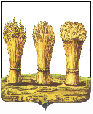 ПЕНЗЕНСКАЯ ГОРОДСКАЯ ДУМАРЕШЕНИЕ _____________   		     				                                  № ____________Руководствуясь статьей 22 Устава города Пензы, Пензенская городская Дума решила:Внести в Положение «О порядке участия муниципального образования «город Пенза» в организациях межмуниципального сотрудничества», утвержденное решением Пензенской городской Думы от 27.10.2006 № 503-28/4 (Пензенские губернские ведомости, 2006, № 32), следующие изменения:в статье 5 слово «закрытых» заменить словом «непубличных»; в статье 6 слово «закрытых» заменить словом «непубличных».Опубликовать настоящее решение в муниципальной газете «Пенза».Настоящее решение вступает в силу на следующий день после его официального опубликования.Глава города                	                                                                              Н.М. ТактаровО внесении изменений в Положение «О порядке участия муниципального образования «город Пенза» в организациях межмуниципального сотрудничества», утвержденное решением Пензенской городской Думы от 27.10.2006 № 503-28/4